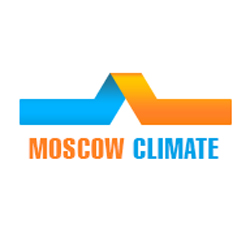 Прайс-лист на монтаж водонагревателейГруппа компаний «Московский климат»  тел: (495) 545 45 23, 504 16 94       www.moscowclimate.ru                                e-mail:  info@moscowclimate.ruПрайс-лист на монтаж водонагревателейГруппа компаний «Московский климат»  тел: (495) 545 45 23, 504 16 94       www.moscowclimate.ru                                e-mail:  info@moscowclimate.ruПрайс-лист на монтаж водонагревателейГруппа компаний «Московский климат»  тел: (495) 545 45 23, 504 16 94       www.moscowclimate.ru                                e-mail:  info@moscowclimate.ruНакопительные водонагревателиНакопительные водонагревателиЦена, руб.До 30 литровДо 30 литров4000-4500До 50 литровДо 50 литров4500-5000До 80 литровДо 80 литров5000-5500До 100 литровДо 100 литров6000-7000До 200 литровДо 200 литров7000-8000До 300 литровДо 300 литров8500-9500400-600 литров400-600 литровот 12 000ДемонтажДемонтаж1000В стоимость входит:Кабель 13 метров 3х1,5 или 3х2,5, два крана, металлопласт/полипропилен, трубочка от группы безопасности в канализацию отводится (до 5 метров, если больше – 30руб./метр)Не входит в стоимость монтажа:Нестандартные условия установки (требуется сооружать опоры, подвешивать к потолку и т.д.)Оплачиваются - редуктор, группа безопасности.В стоимость входит:Кабель 13 метров 3х1,5 или 3х2,5, два крана, металлопласт/полипропилен, трубочка от группы безопасности в канализацию отводится (до 5 метров, если больше – 30руб./метр)Не входит в стоимость монтажа:Нестандартные условия установки (требуется сооружать опоры, подвешивать к потолку и т.д.)Оплачиваются - редуктор, группа безопасности.В стоимость входит:Кабель 13 метров 3х1,5 или 3х2,5, два крана, металлопласт/полипропилен, трубочка от группы безопасности в канализацию отводится (до 5 метров, если больше – 30руб./метр)Не входит в стоимость монтажа:Нестандартные условия установки (требуется сооружать опоры, подвешивать к потолку и т.д.)Оплачиваются - редуктор, группа безопасности.Проточные Напорного типаПроточные Напорного типаЦена, руб.До 6 кВтДо 6 кВт5000-6000До 8 кВтДо 8 кВт5500-6500До 12 кВт (3ф)До 12 кВт (3ф)6500-7500До 16 кВт (3ф)До 16 кВт (3ф)7500-8500До 18 кВт (3ф)До 18 кВт (3ф)8000-9000До 20 кВт (3ф)До 20 кВт (3ф)9000-9500До 24 кВт (3ф)До 24 кВт (3ф)9000-9500До 27 кВт (3ф)До 27 кВт (3ф)10000ДемонтажДемонтаж500В стоимость монтажа входит:Кабель 13 метров 3х1,5 или 3х2,5, два крана, металлопласт/полипропилен.Не входит в стоимость монтажа:Нестандартные условия установки (требуется сооружать опоры, подвешивать к потолку и т.д.)Оплачиваются - редуктор, группа безопасности (если не идет в комплекте, отдельно прибавляется к общей стоимости, но для клиента она входит в стоимость)В стоимость монтажа входит:Кабель 13 метров 3х1,5 или 3х2,5, два крана, металлопласт/полипропилен.Не входит в стоимость монтажа:Нестандартные условия установки (требуется сооружать опоры, подвешивать к потолку и т.д.)Оплачиваются - редуктор, группа безопасности (если не идет в комплекте, отдельно прибавляется к общей стоимости, но для клиента она входит в стоимость)В стоимость монтажа входит:Кабель 13 метров 3х1,5 или 3х2,5, два крана, металлопласт/полипропилен.Не входит в стоимость монтажа:Нестандартные условия установки (требуется сооружать опоры, подвешивать к потолку и т.д.)Оплачиваются - редуктор, группа безопасности (если не идет в комплекте, отдельно прибавляется к общей стоимости, но для клиента она входит в стоимость)Проточные Безнапорного типаЦена, руб.На готовые коммуникации1400В стоимость монтажа на готовые коммуникации входит:монтаж водонагревателявключение в существующую розеткуподключение к существующему выходу холодной водыВ стоимость монтажа на готовые коммуникации входит:монтаж водонагревателявключение в существующую розеткуподключение к существующему выходу холодной водыДо 4 кВт с душевой лейкой3500-4500До 6 кВт с душевой лейкой4000-5000До 12 кВт с душевой лейкой7000Демонтаж500Вызов мастера входит в стоимость монтажаВызов мастера входит в стоимость монтажаВ стоимость монтажа входит:Кабель 13 метров 3х1,5 или 3х2,5, два крана, металлопласт/полипропилен.

Не входит в стоимость монтажа:Нестандартные условия установки (требуется сооружать опоры, подвешивать к потолку и т.д.)Оплачиваются - редуктор, группа безопасности (если не идет в комплекте, отдельно прибавляется к общей стоимости, но для клиента она входит в стоимость)В стоимость монтажа входит:Кабель 13 метров 3х1,5 или 3х2,5, два крана, металлопласт/полипропилен.

Не входит в стоимость монтажа:Нестандартные условия установки (требуется сооружать опоры, подвешивать к потолку и т.д.)Оплачиваются - редуктор, группа безопасности (если не идет в комплекте, отдельно прибавляется к общей стоимости, но для клиента она входит в стоимость)     В комплекс работ по установке любого водонагревателя входит:установка защитного автомата (16, 25, 32, 40 А в зависимости от мощности прибора) в электрощитке;прокладка медного электросилового кабеля нужного сечения;подключение водонагревателя к электросети (напрямую к кабелю или через розетку);монтаж водонагревателя (на стену, пол, под потолок)4подключение к системе водоснабжения с использованием кранов, клапанов и групп безопасности;после установки делается пробный запуск прибора – проверяется работоспособность;выписывается гарантийный талон на использованные материалы и выполненные работы.     В комплекс работ по установке любого водонагревателя входит:установка защитного автомата (16, 25, 32, 40 А в зависимости от мощности прибора) в электрощитке;прокладка медного электросилового кабеля нужного сечения;подключение водонагревателя к электросети (напрямую к кабелю или через розетку);монтаж водонагревателя (на стену, пол, под потолок)4подключение к системе водоснабжения с использованием кранов, клапанов и групп безопасности;после установки делается пробный запуск прибора – проверяется работоспособность;выписывается гарантийный талон на использованные материалы и выполненные работы.